Результат интеллектуальной деятельностив виде секрета производства (ноу-хау)«Методика определения стоимости выполнения НИР по государственному заданию и государственному контракту»разработан в рамках научно-исследовательской работы по теме:«Разработка методики определения стоимости выполнения НИР по государственному заданию и другим видам НИР в государственных научных и образовательных учреждениях» (ВТК-ГЗ-15-18) в рамках государственного задания на 2018 годСведения об авторах: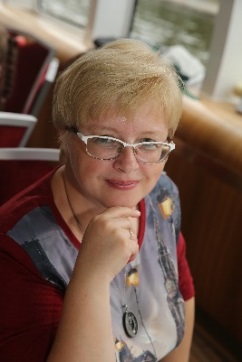 Лосева Ольга Владиславовна д.э.н., доцент, профессор департамента корпоративных финансов и корпоративного управления Контакты:(968)924-94-08OVLoseva@fa.ruРЕКЛАМНО-ТЕХНИЧЕСКОЕ ОПИСАНИЕПредложенная методика определения стоимости НИР по государственному заданию:разработана с учетом существующей нормативно-правовой базы, позволяющей вузам и научным организациям самостоятельно определять перечень НИР для финансирования, исходя из перспективных направлений своего развития, и устанавливать критерии оценки, влияющие на стоимость выполнения конкретной НИР;опирается на статистические данные и учитывает практику рейтингования заявок на выполнение НИР в различных российских вузах, в том числе, является результатом наработок, имеющихся в Финансовом университете по определению стоимости выполнения НИР и их экспертной оценки как на этапе отбора заявок, так и на этапе приемки НИР; позволяет оценить качество выполнения НИР с учетом коэффициентов научно-технической, потребительской и экономической эффективности и, как следствие, эффективность расходования бюджетных средств, выделяемых на госзадание, внутри самого вуза.Порядок определения стоимости выполнения НИР образовательными и научными организациями по госзаданию включает в себя:1) получение организацией конкретной субсидии (S) на выполнение госзадания в текущем году, размер которой установлен Государтсвенным заказчиком (Учредителем);2) определение организацией по согласованию с Учредителем тем НИР (N) из установленного Перечня НИР на выполнение государственного задания, которые будут финансироваться за счет субсидии S в текущем году;3)  формирование научными коллективами заявок на выполнение НИР и определение по каждой заявке коэффициента эффективности выполнения НИР (КЭВ), равным произведению коэффициентов научно-технической и потребительской эффективности;4) отбор N заявок на основе ранжирования их коэффициентов (КЭВ) и определение степени однородности совокупности отобранных заявок по величине КЭВ с помощью коэффициента вариации;5) если V<33%, то заявки в целом равноценны с точки зрения научно-технической и потребительской эффективности и, следовательно, субсидия распределяется равномерно на все отобранные темы НИР (Ci = S / N, i=1..N);6) если коэффициент вариации равен или превышает 33%, то стоимость выполнения одной НИР, полученная при равномерном распределении субсидии, должна быть скорректирована на долю (dКВ) в сумме усредненных по квартилям значений КЭВ (Ci = S / N * dКВi, i=1..4).Порядок определения стоимости выполнения НИР по госконтракту предполагает реализацию следующих этапов: 1) формирование представлений о предмете контракта, требованиях Заказчика, включая результаты и условиях его исполнения; 2) расчет цены госконтракта путем обоснования предполагаемых затрат на выполнение работ и формирования сметы – Цз;3) при необходимости проводится корректировка затрат на коэффициент эффективности выполнения НИР – Ц1=ЦЗ*КЭВ;4) расчет цены проекта методом аналогов – Ц2;5) расчет цены проекта методом дисконтирования денежных потоков – Ц3;6) расчет текущей стоимости будущих доходов государства в форме налогов – Ц3н;7) определение минимального значения из найденных величин Ц1, Ц2, Ц3 и Ц3 – Цmin;8) определение при необходимости доли бюджетного финансирования М в общем объеме финансирования научных работ по госконтракту;9) определение окончательной цены гоконтракта (договора) на выполнение НИР – ЦГК = Цmin*M.Методика может быть полезна Министерству науки и высшего образования  Российской Федерации при определении требований к выполнению государственных заданий и в целях контроля за эффективностью расходования бюджетных средств на выполнение НИР, а также научным организациям и вузам – при обосновании начальной (максимальной) цены контракта на выполнение НИР в рамках хоздоговоров, при отборе внутривузовских заявок на выполнение НИР по Государственному заданию и других видов НИР.